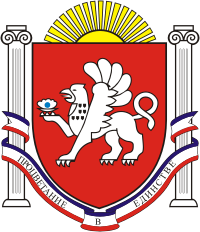  СКВОРЦОВСКИЙ СЕЛЬСКИЙ СОВЕТСИМФЕРОПОЛЬСКОГО  РАЙОНАРЕСПУБЛИКИ  КРЫМ     7 - я сессия    1   созываРЕШЕНИЕ№ 4с.Скворцово                                                                                               29 декабря 2014г  Об утверждении организационной структуры, штатного расписания и численности администрации  Скворцовского сельского поселения Симферопольского района Республики КрымНа основании  Федерального  Закона от 06.10.2003г. N 131-ФЗ "Об общих принципах организации местного самоуправления в Российской Федерации",   Закона Республики Крым от 28.05.2014 г. № 54-ЗРК  «Об основах местного самоуправления в Республике Крым», Устава  муниципального образования Скворцовского сельского поселения Симферопольского района  Республики Крым»Скворцовский сельский совет Симферопольского района Республики КрымРЕШИЛ:Утвердить организационную структуру администрации   Скворцовского сельского поселения Симферопольского района Республики Крым,  согласно приложения №1.Утвердить  штатное расписание ( в части должностных окладов) и численность лиц, замещающих муниципальные должности, муниципальных служащих, технических и обслуживающих работников администрации Скворцовского сельского совета  в количестве 10  штатных единиц, согласно Приложению № 2.Контроль за исполнением настоящего решения  оставляю за собой.Настоящее решение обнародовать путем вывешивания его на доске объявлений,расположенной на здании сельского совета / администрации по адресу: с.Скворцово, ул.Калинина, 59.4.   Настоящее решение вступает в силу со дня опубликования  (обнародования).Председатель Скворцовского сельского совета                                                      Р.Ю. Дермоян